제목: [YKD29] DL 운항편 대상 주요 노선 IND AP 프로모션 통보 (2차)DL 운항편 대상 주요노선 IND AP 프로모션 가격 통보하오니 판매에 적극 활용하여 주시기 바랍니다. 1. 운영 기간    ○ 출발 기간 : 2019년  6월  16일  ~  2020년 3월 31일 (일부 노선 대상 기간 상이)    ○ 발권 기간 : 2019년  6월  13일  ~  2019년 6월 30일            2. 대상 AGT   : 한국지역 전 대리점 3. 판매가     : 주말 출발 시 +15만원      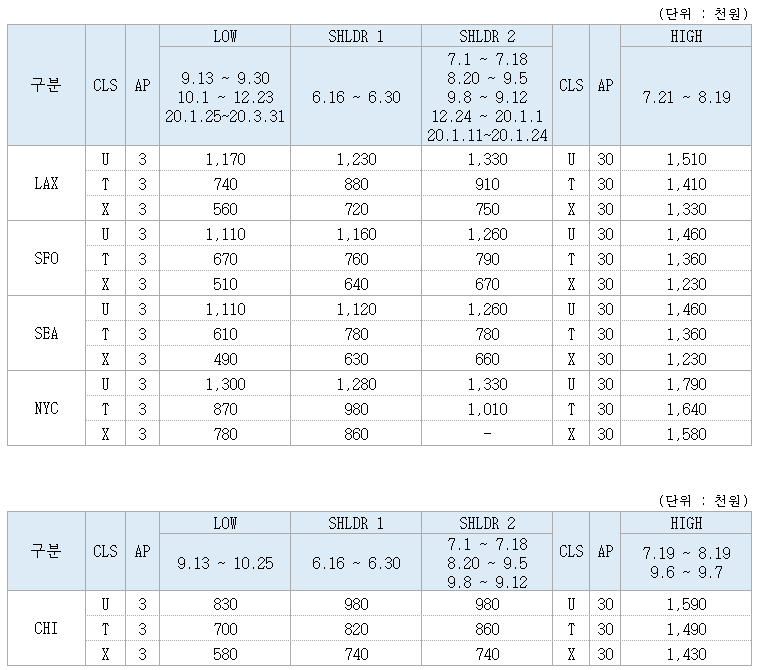  4. 판매 지침  5. AUTH NUMBER / TICKET DESIGNATOR  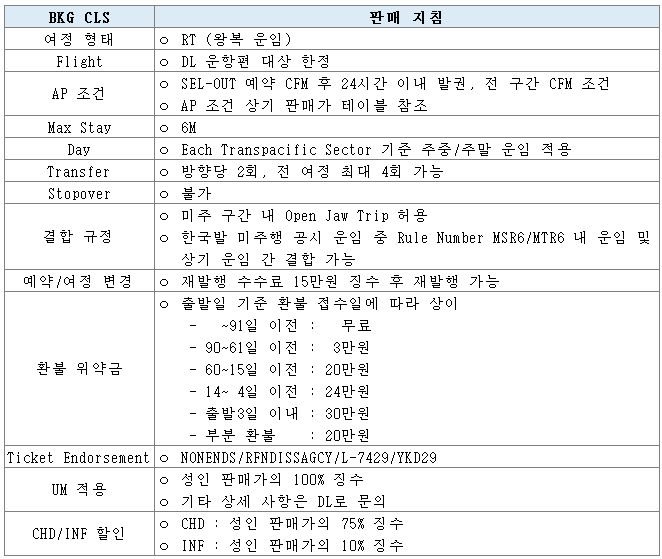 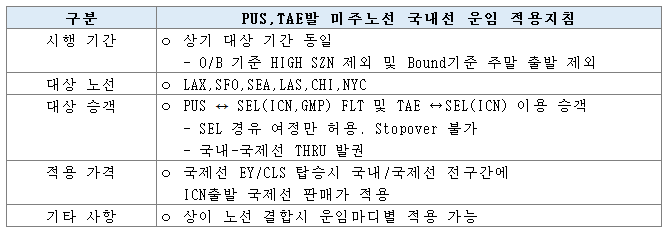       - 9SDQNIEWNA / YKD29        단, CHD,INF 대상 할인 적용 시 PAX TYPE TD 사용 (예. CH25,IN90)               (끝)